                                                                              Проєкт	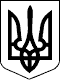 УКРАЇНАЧЕЧЕЛЬНИЦЬКА РАЙОННА РАДАВІННИЦЬКОЇ ОБЛАСТІРІШЕННЯ  _______2020 року                                   30 сесія 7 скликанняПро затвердження фінансового плану КНП «Чечельницька ЦРЛ»на 2021 рікВідповідно до статей 43, 60 Закону України «Про місцеве самоврядування в Україні», статей 75, 78 Господарського кодексу України, наказу Міністерства економічного розвитку і торгівлі України від 02.03.2015 № 205 «Про затвердження Порядку складання, затвердження та контролю виконання фінансового плану суб'єкта господарювання державного сектору економіки», статуту КНП «Чечельницька ЦРЛ»,  враховуючи клопотання адміністрації КНП «Чечельницька ЦРЛ», висновки постійних комісій районної ради з питань бюджету та комунальної власності, з питань соціального захисту населення, освіти, культури, охорони здоров’я, спорту та туризму, районна рада ВИРІШИЛА:     1. Затвердити фінансовий план комунального некомерційного підприємства «Чечельницька центральна районна лікарня» Чечельницької районної ради Вінницької області на 2021 рік (додається).     2. Відповідальність за виконання показників фінансового плану на 2021 рік покласти на головного лікаря КНП «Чечельницька ЦРЛ».	3. Контроль за виконанням цього рішення покласти на постійні комісії районної ради з питань бюджету та комунальної власності (Савчук В.В.), з питань соціального захисту населення, освіти, культури, охорони здоров’я, спорту та туризму (Воліковська Н.В.).Голова районної ради                                  С. П’ЯНІЩУКМогила С.М.Савчук В.В.Воліковська  Н.В.Катрага Л.П.Кривіцька І.О.Лисенко Г.М.Крук Н.А.